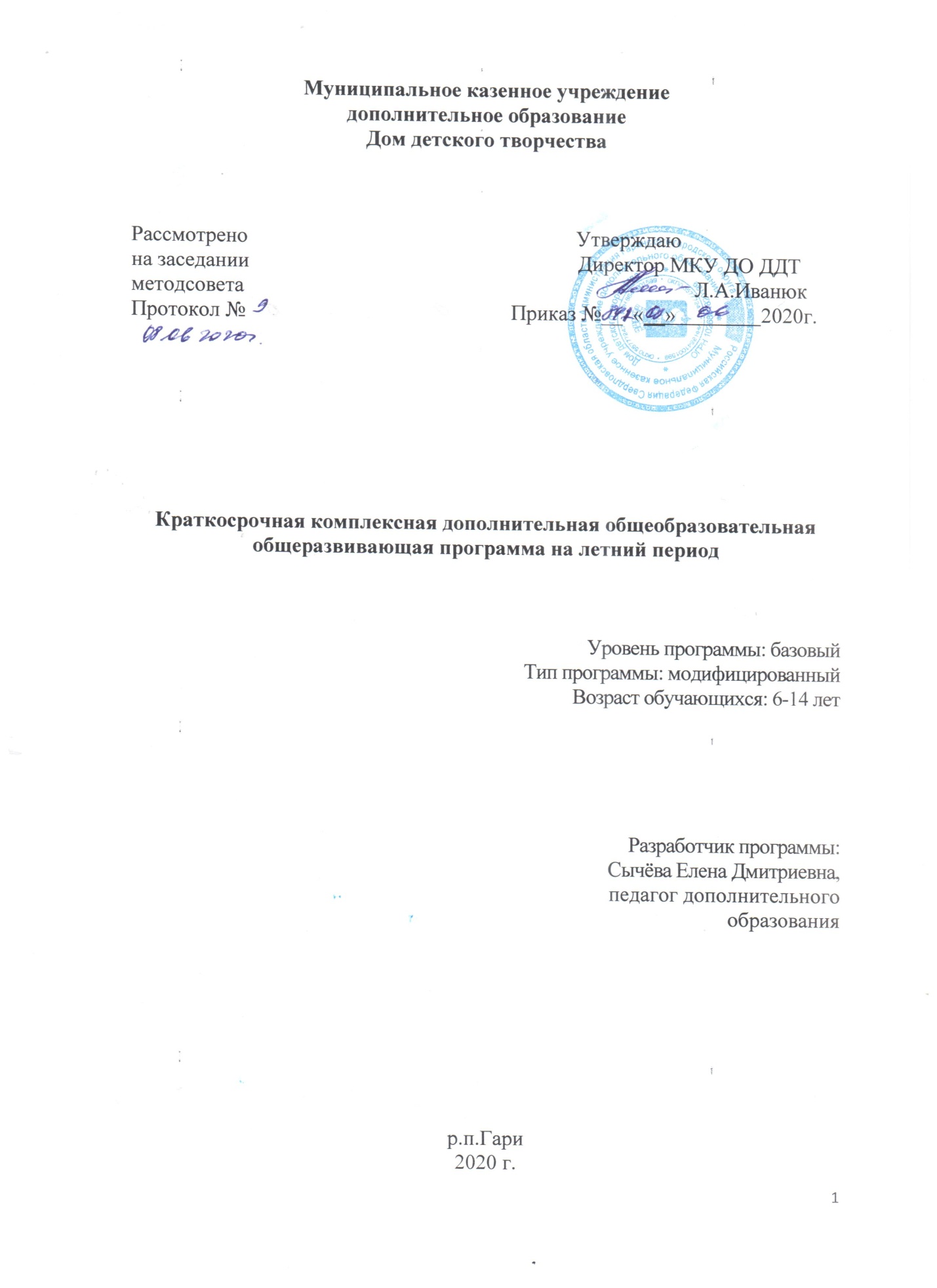 Содержание 1. Пояснительная записка…………………………………………………32. Учебно- тематический план..…………………………………………..83. Содержание курса обучения.…………………………………………..94. Требования курса обучения…..…………………………………….....1714.Материальное обеспечение…………………………………………...1915. Список литературы……...……………………………………………20Пояснительная запискаЛетние каникулы - самая лучшая и незабываемая пора для развития творческих способностей и совершенствования возможностей ребенка, вовлечения детей в новые социальные связи, удовлетворения индивидуальных интересов и потребностей.Именно такие возможности для каждого ребенка открываются в дополнительном образовании –  это идеальная площадка для личностного роста детей, расширенные возможности для их творческого развития, обогащения духовного мира и интеллекта, их социализации и профориентации.  Краткосрочная комплексная дополнительная общеобразовательная (общеразвивающая) программа на летний период относится к базовому уровню, и имеет интегрированную направленность, так как в ней сочетаются социально-педагогическая и художественно-эстетическая направленности. Программа разработана с учётом Приказа Министерства образования и науки Российской Федерации от 09.11.2018 г. №196 г. Москва «Об утверждении Порядка организации и осуществления образовательной деятельности по дополнительным общеобразовательным программам», опираясь на личный опыт, и желание передавать накопленную базу теоретических знаний и практических навыков детям.НовизнаДанная программа направлена на создание условий для социального, культурного самоопределения, творческой самореализации личности ребёнка, и разработана таким образом, чтобы за короткое время дать ребенку возможность погрузиться в различные сферы деятельности, самореализоваться и получить первичные навыки в различных видах искусств.Настоящая программа предусматривает внедрение в образовательный процесс личностно-ориентированные технологии, которые направлены на то чтобы: - разбудить активность детей;-вооружить их оптимальными способами осуществления деятельности;- подвести эту деятельность к процессу творчества;- опираться на самостоятельность, активность и общение детей.(проводить мастер-классы по приготовлению разных блюд, кулинарные поединки, проводить проектную деятельность, проводить частично дистанционную работу по желанию детей….) Актуальность программы состоит в том, что в условиях летнего отдыха у ребят не пропадает стремление к познанию нового, неизвестного, просто это стремление реализуется в других, отличных от школьного урока, формах. С другой стороны, ребята стремятся к практической реализации тех знаний, которые дала им школа, окружающая среда. Особенностью данной программы является то, что в процессе решения творческих задач, обучающиеся получают также знания по технологии приготовления разных кулинарных блюд, изготовления декоративных изделий, начальные представления о художественно-декоративной композиции. Данная программа педагогически целесообразна, так как в результате преобразования материалов в художественные формы и образы у детей формируются художественные и трудовые навыки. Они познают красоту мастерства, так как сами участвуют в создании эстетически выразительных изделий и имеют возможность получить удовлетворение от результатов своей деятельности. В процессе реализации программы элементы эстетического и трудового воспитания настолько взаимосвязаны, что трудно разделить, когда развиваются художественные навыки, а когда трудовые.Целесообразность программы в том, что обучение по данной программе создаёт благоприятные условия для интеллектуального и духовного воспитания личности ребенка, социально-культурного и профессионального самоопределения, развития познавательной активности и творческой самореализации обучающихся в разных областях деятельности с привлечением всех желающих, в том числе иногородних.Цель программы: организация  занятости детей и подростков в период летних каникул через развитие ценностно-ориентированной личности ребенка, через реализацию его творческой и социальной активности посредством занятий различными видами искусств в условиях временного разновозрастного детского коллектива.
Задачи: Воспитательные:     - формирование творческого потенциала у детей;   - формирование навыков социокультурного, толерантного поведения через      общение в разновозрастном детском коллективе;   - воспитание уважения к труду и его результатам;   - развитие морально-волевых качеств, умения проявлять решительность и    настойчивость в преодолении трудностей.Развивающие: - развитие творческого мышления, художественных, кулинарных способностей через активное вовлечение в различные сферы практической деятельности;- развитие коммуникативных навыков, умения сотрудничать, включаться в коллективную деятельность;- развитие интеллекта и общей культуры.Образовательные:- приобретение детьми новых знаний, навыков и умений в различных видах искусства;
 - расширить представление о целостности культурного наследия России, познакомить с культурными традициями через воспитательные мероприятия.Срок реализации программы 1 месяц. Возраст обучающихся 6-14 лет.Общий объём программы составляет 108 часов, из них 31 час теории и 77 часов практики.Программа состоит из трёх модулей1.	Кулинарная студия2.	Мастерская рукоделия3.	Куклы для кукольного театраВ ходе изучения модулей курса реализуется принцип преемственности между модулями курса. Материально-техническая база МКУ ДО ДДТ соответствует санитарным и противопожарным нормам, нормам охраны труда.Форма организации занятий-коллективная;-групповая;-индивидуальная,-дистанционная.Формирование учебных групп производится на добровольной основе. Определение модуля проводится по результатам анкетирования детей и их родителей (законных представителей).При комплектовании учитывается возрастная категория.1 группа – 6-8 лет2 группа 9-11 лет3 группа 12-14 летЦель контроля: побудить обучающегося к самосовершенствованию, воспитать умение оценивать свои достижения и видеть перспективу развития.Формы контроля:Стартовый контроль проводится в начале обучения, для диагностики мотивации ребёнка к предмету обучения.Текущий контроль осуществляется на каждом занятии: наблюдение за деятельностью ребенка, содержательная оценка – рецензия педагогом, само- и взаимоконтроль.Промежуточный контроль: выполнение контрольных и творческих работ по темамИтоговый контроль: проводится в форме отчётной выставки детского творчества, защиты проекта.Вид контроля: индивидуальный и групповой. Контроль знаний в группах должен осуществляться строго дифференцированно, исходя из возрастных, физических, психологических особенностей развития каждого отдельного ребенка.Критерии отбора работ: аккуратность исполнения; соблюдение технологии; творческий подход к работе.Участие в выставках и конкурсах и мероприятиях по профилю обучения выявляет уровень мотивации обучающихся. Ожидаемые результаты По завершении обучения краткосрочной комплексной программы на летний период обученияпо модулю Кулинарная студия, обучающиеся должны знать элементарные правила гигиены и безопасности труда по кулинарии и основные приёмы приготовления кулинарных блюд;должны уметь работать с инструментами во время приготовления кулинарных блюд, по возможности уметь работать дистанционно и самостоятельно;по модулю Мастерская рукоделия, обучающиеся должны знать правила безопасного труда при работе с инструментами и требования к рабочему месту и правила составления, комбинирования материалов и тканей;должны уметь при изготовлении поделки правильно работать с режущими и колющими инструментами, видеть художественный образ изделия и применять фантазию, творческую инициативу и изобретательность при создании изделия, и по возможности уметь работать дистанционно и самостоятельно;по модулю Куклы для кукольного театра обучающиеся должны знать:-знать технику оригами для выполнения куклы;-знать технику безопасности при работе с различными инструментами;-знать правила работы с пластилином;-знать, как создавать сказочный образ.по изготовлению кукол должны уметь:-создать кукольный образ;-выполнять куклу в технике оригами;-работать с пластилином;-создавать на основе своих знаний и умений авторскую работу;-работать дистанционно и самостоятельно.Ожидаемые результаты:Организация летнего отдыха учащихся школы;Оздоровление детей (физическая, психологическая разгрузка) детского организма;Интересное, увлекательное общение детей вне учебного пространства.Летняя занятость учащихсяУчебно-тематическое планирование Содержание программыМодуль Кулинарная студияРаздел Введение в курсТема 1. Вводное занятие (2)Знакомство с работой творческого объединения. Информация по организации работы творческого объединения с помощью игры по ссылке 1.Сообщение о кулинарии в презентации по ссылке 2.Сообщение о кулинарии по ссылке 3.Практическая работа. Игры для выявления мотивации у обучающих к занятиям кулинарии здоровья. Школа кулинарии для детей. Кулинарные эксперименты  по ссылке 4. Повторить эксперименты. Заполнение анкеты.Тема 2. Организация рабочего места (2)Правила безопасности труда, санитарии и гигиены. Общие сведения о материалах, инструментах и приспособлениях, необходимых для кулинарных работ. Современная бытовая техника для приготовления пищи в домашних условиях. Практическая работа. Правила гигиенических требований к приготовлению пищи. Правила ухода за посудой. Проведение игр: «Какая это посуда», «Что из чего сделано», ролевой игры «Кулинарный поединок для маленьких кулинаров» по ссылке 5. или 6.  Раздел Бутерброды	Тема 1. Простейшие бутерброды (2)Знакомство обучающихся со значением хлеба в питании человека. Основы здорового образа жизни. Физиология питания. Пищевые вещества и их значение. Бутерброды и их виды по ссылке 7.: Историческое сообщение о бутерброде Сандвич по ссылке 5.:Практическая работа. Составление схемы приготовления бутерброда по образцу и по выбору. Обсуждение блюда. Составление блюда. Текущий инструктаж по обработке овощей и подготовке их к приготовлению блюда. Повторение техники безопасности (Т/Б) при работе с ножом. Способы приготовления бутербродов простых и сложных. Домашнее задание. Анализ работы и самооценка обучающихся по проведению работы.Тема 2. Бутерброды холодным способом (4)Продолжение работы по теме Бутерброды. Беседа о пищевой ценности наиболее часто употребляемых продуктах и их декоративных свойствах по ссылке: Вкусные истории по ссылке 9, 10. Практическая работа. Составление схемы приготовления бутерброда по образцу и по выбору. Обсуждение блюда. Составление блюда. Текущий инструктаж по обработке овощей и подготовке их к приготовлению блюда. Повторение техники безопасности (Т/Б) при работе с ножом. Способы приготовления бутербродов. Домашнее задание. Анализ работы и самооценка обучающихся по проведению работы.Тема 3. Бутерброды горячим способом (4)Продолжение работы по теме Бутерброды. Беседа о пищевой ценности наиболее часто употребляемых продуктах и их декоративных свойствах по ссылке 11. Мастер - класс приготовления горячего бутерброда по ссылке 12. Практическая работа. Повторение техники безопасности (Т/Б) при работе с ножом. Способы приготовления бутербродов. Домашнее задание. Анализ работы и самооценка обучающихся по проведению работы. Фотоотчёт на страничке Елена - Просмотр темы в сообществе ДДТ Гари.Раздел ЗакускиТема 1. Закуски на скорую руку (2)Познавательное сообщение в сопровождении демонстрации иллюстраций или презентации различных холодных закусок на скорую руку. Мастер –класс приготовления быстрой закуски из селёдки по ссылке 13. Мастер –класс приготовления закуски Брускетта по ссылке 14. Практическая работа. Повторение техники безопасности (Т/Б) при работе с ножом. Способы приготовления бутербродов. Домашнее задание. Анализ работы и самооценка обучающихся по проведению работы. Фотоотчёт на страничке Елена - Просмотр темы в сообществе ДДТ Гари.Тема 2. Закуски горячим способом (4)Проведение беседы о пользе и вреде быстрых перекусов. Повторение техники безопасности при работе с ножом. Мастер- класс вкусной закуски для пикника по ссылке15. Практическая работа. формирование навыков использования разных продуктов в одном блюде. Приготовление холодной закуски, где сочетаются белковые, соевые и овощные продукты. Поэтапное приготовление блюда.  Анализ работы. Фотоотчёт на страничке Елена - Просмотр темы в сообществе ДДТ Гари.Раздел Летние салатыТема Салаты на скорую руку (4)Обобщение знаний, обучающихся об овощных растениях. Сообщение познавательных сведений об овощных культурах. Правила составления схемы салата. Просмотр видеоматериалов в мастер-классах приготовления летних салатов легко и быстро по ссылкам 16, 17.Практическая работа. Приготовление салата. Первичная обработка овощей. Способы приготовления салата из свежих овощей. Приборка рабочего места. Проведение рейтинговой оценки продукта. Фотоотчёт на страничке Елена - Просмотр темы в сообществе ДДТ Гари.Раздел ДесертыТема Десерты холодным способом (8)Знакомство с технологией приготовления не печёных изделий –Просмотр видеоматериалов мастер-класс по приготовлению торта из печения без выпечки по ссылкам 18. Повторение санитарных требований при замешивании теста и правил Т/Б и П/Б при приготовлении киселя.Практическая работа. Приготовление десерта по образцу. Приборка рабочего места. Проведение рейтинговой оценки продукта. Домашнее задание. Анализ работы и самооценка обучающихся по проведению работы.Фотоотчёт на страничке Елена - Просмотр темы в сообществе ДДТ Гари.Раздел ВыпечкаТема 1. Выпечка из теста (4)Знакомство с разновидностью теста и с разными видами печения. Знакомство со способом приготовления теста во время приготовления кондитерских блюд из теста. Игра Барбоскины на кухне (Эклеры) по ссылке 19. Мастер-класс приготовление торта Лакомка по ссылке 20. Обучение детей приемам замешивания, теста. Повторение санитарных требований и правил Т/Б и П/Б при выпечке печения.Практическая работа. Приготовление сладостей из теста. Приборка рабочего места. Проведение рейтинговой оценки продукта. Просмотр рецептов выпечки по интернету. Обсуждение рецептов выпечки. Фотоотчёт на страничке Елена - Просмотр темы в сообществе ДДТ Гари.Тема 2. Выпечка из песочного теста (4)Продолжение знакомства с разновидностью теста. Обучение приготовление песочного теста. Просмотр мастер-класса базовый рецепт сладкого песочного теста по ссылке 21.Демонстрация приемов выпекания торта Лакомка. Проведение беседы о соблюдении правил гигиены, о бережливом отношении к своему здоровью. Повторение П/Б и Т/Б при работе с тестом и при выпекании «Лакомки» и др... Распределение обязанностей в коллективе.Практическая работа. Приготовление кондитерских блюд из песочного теста. Заготовка начинки. Приборка рабочего места. Проведение рейтинговой оценки продукта. Чайная церемония по-турецки по правилам этикета. Анализ работы и самооценка обучающихся по проведению работы. Домашнее задание. Анализ работы и самооценка обучающихся по проведению работы. Фотоотчёт на страничке Елена - Просмотр темы в сообществе ДДТ Гари.Раздел Пикник	Тема Приготовление на открытом воздухе (2)Знакомство с кухней в походных условиях. Повторение П/Б и Т/Б при работе у костра в походных условиях.Жареная курочка или картошка на каменной сковороде. Мастер класс по ссылке 22.Мастер-класс Уха из щуки. Готовим на свежем воздухе по ссылке 23. Фотоотчёт на страничке Елена - Просмотр темы в сообществе ДДТ Гари.Раздел Виртуальные экскурсии	Тема Игры, составление кроссвордов (2)Знакомство с разными заведениями общепита. Интересные сведения о ресторанах и тавернах, которые несколько столетий держат свои двери открытыми и славятся вкуснейшими фирменными блюдами. Познавательные сообщения в видеоматериалах «12 старейших в мире ресторанов», которые работают до сих пор по ссылке 24.Проведение виртуальной экскурсии в кафе, ресторан, музей. Кухня кулинарного блогера по ссылке 25. Экскурсия по ресторану по ссылке 26. Практическая работа. Проведение викторины. Проведение кулинарного конкурса – поединка. Анализ творческой деятельности.Фотоотчёт на страничке Елена – Просмотр темы в сообществе ДДТ Гари.Подведение итогов	Тема Итоговое занятиеПодготовка фотовыставки детских работ и достижений в кулинарном искусстве.Фотоотчёт на страничке Елена - Просмотр темы в сообществе ДДТ Гари.Модуль Мастерская рукоделияРаздел Декоративные мелочиТема 1. Бусы из текстиля 6Тема 1.1. Вводное занятие.Знакомство с задачами темы. Организационные вопросы по виду деятельности. Необходимые материалы и инструменты для занятий в кружке.Практическая работа. Просмотр видеоматериалов по изготовлению декоративных подушек из лоскутков. Тема 1.2.и 1.3. Продолжение работы над темой. Сообщение о различных предметах, в костюме относящихся к аксессуарам. Подбор аксессуаров к конкретной модели с учётом цвета и формы.Эскиз изделий. Овладение теоретическими знаниями и практическими навыками изготовления декоративных мелочей и украшений.Анализ моделей украшения из ткани на иллюстрациях, в образцах, на одежде; беседа о разновидности искусственных цветов, обсуждение приёмов и методов изготовления цветов, работа над моделями.Практическая работа. Выполнение украшения из текстиля по модели.Фотоотчёт на страничке Елена - Просмотр темы в сообществе ДДТ Гари.Тема 2. Брошки из фетра 6Тема 2.1. Вводное занятие.Знакомство с задачами темы. Организационные вопросы по виду деятельности. Необходимые материалы и инструменты для занятий в кружке.Практическая работа. Просмотр видеоматериалов по изготовлению декоративных подушек из лоскутков. Тема 2.2. и 2.3. Продолжение работы над темой. Овладение теоретическими знаниями и практическими навыками изготовления аппликации. Знакомство с особенностями изготовления броши из текстиля. Практическая работа. Выполнение аппликации из фетра. Подборка материала и фурнитуры для отделки, и др..Фотоотчёт на страничке Елена - Просмотр темы в сообществе ДДТ Гари.Тема 3. Декоративная подушка (10) Тема 3.1. Вводное занятие.Знакомство с задачами темы. Организационные вопросы по виду деятельности. Необходимые материалы и инструменты для занятий в кружке.Практическая работа. Просмотр видеоматериалов по изготовлению декоративных подушек из лоскутков. Тема 3.2.-3.5. Формирование навыков, обучающихся при выполнении в технике лоскутного шитья.  Изучение схем приемов лоскутного шитья по специальной литературе. Беседа о цвете и композиции в лоскутных изделиях. Рекомендации по подборке тканей для подушки. Сообщение о технических приёмах соединения деталей. Изготовление наволочки на подушку приёмами «бревенчатая изба» или «колодец».Практическая работа. Изготовление декоративной наволочки на подушку из модулей. Работа с материалами согласно требованиям. Составление рисунка и проведение самостоятельного кроя тканей. Фотоотчёт на страничке Елена - Просмотр темы в сообществе ДДТ Гари.Модуль Куклы для кукольного театраРаздел Куклы плоскиеТема 1. Куклы нарисованные (6)Тема 1.1.Вводное занятие.Знакомство с задачами блока. Организационные вопросы по виду деятельности. Материалы и необходимые инструменты, для занятий.Практическое занятие. Проведение экскурса по виртуальным выставкам кукол. Изобразить лицо куклы Маши с улыбкой по ссылке 27. Тема 1.2.Техника безопасности.Проведение инструктажа по технике пожарной безопасности. Инструкция по охране труда детей, при обучении декоративно-прикладному творчеству.Практическое работа. Изобразить лицо куклы Маши со слезами по ссылке: 28.Тема 1.3.Знакомство с удивительным миром кукол, и искусством кукольного театра через мастер-классы. Уроки кукольного театра по ссылке 29. Сказка Репка по ссылке 30. Мастер-класс рисования куколки Лето по ссылки 31. Практическая работа. Рисование кукол по своему воображению: Куколка – Солнце, Вода, Цветок, Шахматная фигура, Принцесса и тд..Фотоотчёт на страничке Елена - Просмотр темы в сообществе ДДТ Гари.Тема 2. Куклы из бумаги (8)Тема 2.1.Общие сведения о бумаге.Теория: Первые писчие материалы. Возникновение и производство бумаги. Свойства бумаги. Виды бумаги.Практические занятия. Демонстрация свойств и видов бумаги.Тема 2.2. и 2.3. Знакомство с техниками бумагопластики.Общее ознакомление с техниками бумагопластики (аппликация, скрапбукинг, оригами).Практические занятия. Изготовление небольших плоскостных моделей с помощью техник бумагопластики.Знакомство с разновидностями кукол. Изучение материалов для кукол. Мастер-класс бумажные куклы по ссылке 32. Мастер-класс выполнения куклы оригами 33, 34. Практическая работа. Подборка бумажного материала для куклы. Приготовление выкроек для куклы. Выполнение куклы. Тема 2.4.Аппликация. Искусство аппликации. История возникновения. Инструменты и материалы. Виды аппликации из бумаги.Практическая работа. Повторение техники безопасности при работе с ножницами и с бумагой. Изготовление плоскостных моделей методами вырезания, коллажа, рваной техники. Изготовление рельефных моделей методом скручивания, с помощью подвижных частей, комочков из бумаги и др. изготовление объемных моделей.Фотоотчёт на страничке Елена - Просмотр темы в сообществе ДДТ Гари.Раздел Куклы объёмныеТема 1. Куклы из воздушного пластилина (8)Тема 1.1. Вводное занятие. Общие сведения о воздушном пластилине по ссылке 35, 36.Практические занятия. Повторение техники безопасности при работе с пластилином и стекой. Тренировочные упражнения и пробные работы.Тема 1.2.-1.4. Продолжение работы по теме Куклы. Освоение техники лепки из воздушного пластилина. Создание из пластилина кукол –героев сказок. Мастер-класс Как слепить куклу из пластилина по ссылке 37, 38. Практическая работа. Повторение ТБ при работе с пластилином. Изготовление куклы сказочного героя. Фотоотчёт на страничке Елена - Просмотр темы в сообществе ДДТ Гари.Тема 2. Куклы геометрической формы (8)Тема 2.1. Вводное занятие. Знакомство с разновидностями кукол на основе геометрических фигур.Освоение технологии изготовления из полосок бумаги яйцеобразной формы куклу Зайчик для сказки.Мастер-класс Как сделать объёмных зайчиков из полосок бумаги своими руками по ссылке 39.Практическая работа. Повторение техники безопасности при работе с бумагой, ножницами, клеем. Изготовление сказочного героя зайчик.Тема 2.2. Освоение техники изготовления куклы треугольной формы из пряжи.Мастер-класс Кукла из пряжи по ссылке 40. Практическая работа. Повторение техники безопасности при работе с бумагой, ножницами, клеем. Изготовление сказочного героя.Тема 2.3. Изготовление сказочного героя рыбки из бумаги техникой оригами на основе квадрата. Мастер-класс Говорящая рыбка из бумаги по ссылке 41, 42.Практическая работа. Повторение техники безопасности при работе с бумагой, ножницами, клеем. Изготовление сказочного героя.Тема 2.4.Птичка из бумаги и ниток на основе конуса и цилиндра по ссылке 43.Практическая работа. Повторение техники безопасности при работе с бумагой, ножницами, клеем. Изготовление сказочного героя.Фотоотчёт на страничке Елена - Просмотр темы в сообществе ДДТ Гари.Раздел Реквизиты для сказкиТема Аппликация (8)Тема 1. Вводное занятие. Знакомство с видами реквизитов для сказки.Просмотр видеоматериалов по изготовлению декораций к кукольному театру. Обсуждение и выбор технологию выполнения декораций для сказки.Мастер-класс изготовление реквизита для кукольного театра по ссылке 44.Практическая работа. Повторение ТБ при работе с разными инструментами и материалами. Изготовление декораций для сказки.Фотоотчёт на страничке Елена - Просмотр темы в сообществе ДДТ Гари.Тема 2-4 Продолжение работы по теме Аппликация.Мастер-класс Сладости из пластилина по ссылке 45.Мастер- класс выполнение декораций в технике Фланелеграф по ссылке 46.Практическая работа. Повторение ТБ при работе с разными инструментами и материалами. Изготовление декораций для сказки.Итоговое занятиеПодготовка фотовыставки детских работ и достижений в кулинарном искусстве.Фотоотчёт на страничке Елена - Просмотр темы в сообществе ДДТ Гари.По завершении обучения краткосрочной программы, обучающиесядолжны знать по кулинарии:-правила гигиены и безопасности труда;-способы нарезки овощей;-технологию приготовления вторых блюд;-правила этикета гостеприимства.должны уметь по кулинарии:-работать с ножом;-сервировать стол к завтраку, обеду, ужину;-готовить некоторые виды салатов;-готовить изделия из песочного и дрожжевого теста;-проводить мастер-класс-работать дистанционно и самостоятельно.должны знать по декоративно-прикладному творчеству:-правила техники безопасности труда при работе с инструментами;-требования к рабочему месту;-назначение швов и операций;-различия тканей, материалов и их назначение;-правила составления, комбинирования материалов и тканей.должны уметь ДПТ:-правильно работать с режущими и колющими инструментами;-видеть художественный образ изделия;-применять фантазию, творческую инициативу и изобретательность при создании изделия;-соединять детали с однородными и не однородными срезами;-подбирать материалы для поделки по цвету и фактуре;-работать дистанционно и самостоятельно.по изготовлению кукол должны знать:-знать технику оригами для выполнения куклы;-знать технику безопасности при работе с различными инструментами;-знать правила работы с пластилином;-знать, как создавать сказочный образ.по изготовлению кукол должны уметь:-создать кукольный образ;-выполнять куклу в технике оригами;-работать с пластилином;-создавать на основе своих знаний и умений авторскую работу;-работать дистанционно и самостоятельно.Для реализации данной программы необходимо:Материально-техническое оснащение для занятий кулинарии- большой светлый кабинет, который оборудован системами хозяйственного питьевого, противопожарного и горячего водоснабжения, канализацией и водостоками; - естественное освещение и окна с форточками для проветривания;- оборудование: плита электрическая с жарочным шкафом, резиновый коврик, холодильник, мебель (столы, стулья); шкаф для посуды; доски деревянные разделочные; сушилки для тарелок; посуда: кастрюли, сковороды, тарелки, ложки, набор чайной посуды, ведро эмалированное, чайник заварочный, набор ножей, столовый сервиз, чайник; - для индивидуальной защиты одежды детей спецодежда: косынки, фартуки; - для санитарно-гигиенической обработки посуды моющие средства: «АОСС», «Хлорамин», кальцинированную соду;- продукты, необходимые для приготовления блюд, приобретаются за счет спонсорской помощи родителей;- для введения новых педагогических технологий необходимо использовать ноутбук с выходом в интернет для поиска мастер-классов в кулинарном искусстве и различной информации о истории блюд, включая рецепты. Методический материал- дидактические игры и упражнения по формированию социально-бытовых умений и навыков;- учебные пособия с рецептами кулинарных блюд;- дидактический материал;- плакаты «Изделия из теста», «Приготовление первых блюд», «Украшение блюд», «Сервировка стола» и др.- таблица «Примерная потребность подростков в калориях»;- схемы приготовления блюд;- тесты для контроля знаний, умений, навыков;- дидактические карточки для контроля знаний, умений, навыков;- игровой материал;- наглядный иллюстративный материал.Материально – техническое оснащение для декоративно-прикладного творчества1. рабочий инструмент и приспособления для ручных работ1.1. рабочий инструмент: ручные иглы, напёрстки, ножницы, сантиметровая лента.1.2. принадлежности: карандаши простые, цветные, маркер черный, краски акварельные, ластик, точилка, линейка.1.3. фурнитура: нитки швейные, нитки мулине, бисер, блёстки, стеклярус, шнур и тесьма.1.4.пластилин воздушный, цветная бумага, клей ПВА, клей-карандаш.2. учебное оборудование 2.1. учебные столы 8 шт.Методическое оснащение1. альбомы образцов тканей и материалов2. литература декоративно – прикладного искусства 3. альбомы или чистые листы бумаги4. видеоматериалы мастер-классов по изготовлению поделок5.интернет6.ноутбукСписок литературы для кулинарии1.Аксакова О. В.Блюда из свинины. Слово, 2011.2.Евладова Е., Логинова Л. Г. Дополнительное образование детей. Учебное пособие для студентов учреждений среднего профессионального образования. – М., 20023.Коломеец Г.С. Образовательная программа «Кулинария» 20124.КОНЦЕПЦИЯ ДУХОВНО-НРАВСТВЕННОГО РАЗВИТИЯ И ВОСПИТАНИЯ ЛИЧНОСТИ ГРАЖДАНИНА РОССИИ 5.Левина М. Сервировка праздничного стола. – М., 2000.6.Новые санитарно-эпидемиологические правила и нормативы для учреждения дополнительного образования. – М., 20047.Приказ Министерства образования и науки Российской Федерации (Минобрнауки России) от 29 августа 2013 г. N 1008 г. Москва "Об утверждении Порядка организации и осуществления образовательной деятельности по дополнительным общеобразовательным программам8.Симоненко В.Д. Технология: поурочные планы. 5 класс. Волгоград: ИТД «Корифей». –2010г.9.Симоненко В.Д. Технология: Учебник для учащихся 6 класса. М: Вентана-Графф, 2003г.10.Скляр. С. Чудеса выпечки. Коллекция Лучших Рецептов. ООО Книжный Клуб "Клуб Семейного Досуга", 2008.Список литературы для рукоделия1. Золотарева Е.К. Методика мотивации обучающихся2. Калинина Галина. Давайте устроим театр! Домашний театр как средство воспитания. -  М.: Яуза – ПРЕСС, ЭКСМО, Лепта Книга, 20073. Конышева Н. М.  Секреты мастеров. Ремёсла древние и современные. Учебник по трудовому обучению для учащихся 4 класса четырёхлетней начальной школы. Издательство «Ассоциация ХХI век» 20014. КОНЦЕПЦИЯ ДУХОВНО-НРАВСТВЕННОГО РАЗВИТИЯ И ВОСПИТАНИЯ ЛИЧНОСТИ ГРАЖДАНИНА РОССИИ5. Леви С. Вышивка бисером и блёстками, Москва 2005, Издательство «Мир книги»6. Лусканова Н. Г. Диагностика мотивации обучающихся7. Лученкова Е. С. Как сделать нужные и полезные вещи. – М.: ООО «Издательство АСТ»; Минск: Харвест, 20028. Максимова М. В., Кузьмина М. А. ЗАО «Издательство ЭКСМО – ПРЕСС» Лоскутки, 19989. Нагель О. И. Художественное лоскутное шитьё. Учебное методическое пособие для учителя. М. Школа – ПРЕСС 200010. Никитина И. В. Инновационные педагогические технологии и организация учебно – воспитательного и методического процессов в школе: использование интерактивных форм и методов в процессе обучения учащихся и педагогов. 2-е изд., стереотип. – Волгоград: Учитель, 200811.  Носова М.А. Положение о диагностике уровня обученности Центр детского творчества «Южный» Рязань.2015.12. Павлова О. В. Неделя технологии в начальной и средней школе. Праздники, посиделки, викторины, семинары, конкурсы, игры. Издательство «Учитель»,200613. Пономарёва Н. А. Планирование, конспекты уроков, творческие проекты. – Волгоград: Учитель, 201014. Приказ Министерства образования и науки Российской Федерации (Минобрнауки России) от 29 августа 2013 г. N 1008 г. Москва "Об утверждении Порядка организации и осуществления образовательной деятельности по дополнительным общеобразовательным программам"15. Савинова С. В, Гугучкина Е. Е. Нестандартные уроки в начальной школе. Игры, соревнования, викторины, конкурсы, турниры, путешествия.–Волгоград: Учитель, 200716. Столярова А. «Игрушки – подушки» - культура и традиции. М, 200217.Фахретдинова И. А. Проведение стартовой и итоговой диагностики в кружок декоративно-прикладного творчества.2012 18.Штауб-Вахсмут Бригитта – Пэчворк и квилт, Лоскутное шитьё. Профиздат– 2011Литература, рекомендуемая детям:1.Андронова Л. А. Лоскутная мозайка. М. Школа – ПРЕСС,19932.Нагель О. И. Художественное лоскутное шитьё. Учебное методическое пособие для учителя. М. Школа – ПРЕСС 20003.Столярова А. «Игрушки – подушки» - культура и традиции. М, 20024.Штауб-Вахсмут Бригитта – Пэчворк и квилт, Лоскутное шитьё. Профиздат– 20115.Журналы Девчонки и мальчишки. Школа ремёсел № 9(57)2011, 10(58)2011, 02(74)2013, 04(76)2013, 05(77)2013, 03(75)2013, 01(85) 2013, 02(86) 2014. Учредитель и Издатель ООО «Формат-М».Электронные ресурсыhttps://yandex.ru/video/preview/?filmId=2577059709600917192&url=http%3A%2F%2Fwww.youtube.com%2Fwatch%3Fv%3DOUTr8tcTVPs&text=%D0%9C%D0%B0%D1%88%D0%B0%20%2B%20%D0%9A%D0%B0%D1%88%D0%B0%3A%20%D0%B8%D0%B3%D1%80%D1%8B%20%D0%B4%D0%BB%D1%8F%20%D0%B4%D0%B5%D0%B2%D0%BE%D1%87%D0%B5%D0%BA%20%D0%BA%D1%83%D1%85%D0%BD%D1%8F%20%D0%B8%20%D1%80%D0%B5%D1%81%D1%82%D0%BE%D1%80%D0%B0%D0%BD%20%D0%B4%D0%BB%D1%8F%20%D0%90%D0%BD%D0%B4%D1%80%D0%BE%D0%B8%D0%B4%20%D0%B8%20iOS&path=sharelink.https://yandex.ru/video/preview/?filmId=399953744523968276&url=http%3A%2F%2Fwww.youtube.com%2Fwatch%3Fv%3DH1fbdDxREdc&text=%D0%98%D0%B3%D1%80%D1%8B%20%22%D0%9A%D1%83%D0%BB%D0%B8%D0%BD%D0%B0%D1%80%D0%B8%D1%8F%22&path=sharelink.https://yandex.ru/video/preview/?filmId=2745912106107868520&url=http%3A%2F%2Fwww.youtube.com%2Fwatch%3Fv%3DL3CTCniE-yY&text=%D0%A1%D0%B5%D0%BC%D0%B5%D0%B9%D0%BD%D1%8B%D0%B9%20%D0%BA%D1%83%D0%BB%D0%B8%D0%BD%D0%B0%D1%80%D0%BD%D1%8B%D0%B9%20%D0%A2%D0%B5%D0%B0%D1%82%D1%80%20%D1%81%D0%BE%20%D0%B2%D0%BA%D1%83%D1%81%D0%BE%D0%BC%20%D0%B2%20%D0%9D%D0%B8%D0%B6%D0%BD%D0%B5%D0%BC%20%D0%9D%D0%BE%D0%B2%D0%B3%D0%BE%D1%80%D0%BE%D0%B4%D0%B5&path=sharelink.https://yandex.ru/video/preview/?filmId=5224177922287057275&url=http%3A%2F%2Fwww.youtube.com%2Fwatch%3Fv%3DulBrWCGR7vs&text=%D0%A2%D0%B5%D0%B0%D1%82%D1%80%20%D1%81%D0%BE%20%D0%B2%D0%BA%D1%83%D1%81%D0%BE%D0%BC&path=sharelink.https://yandex.ru/video/preview/?filmId=2306526067357530231&url=http%3A%2F%2Fwww.youtube.com%2Fwatch%3Fv%3Dr2A-h26Vq1o&text=%D0%97%D0%B0%D0%BD%D1%8F%D1%82%D0%B8%D0%B5%20%D0%B4%D0%BB%D1%8F%20%D0%B4%D0%B5%D1%82%D0%B5%D0%B9%20%22%D0%A8%D0%BA%D0%BE%D0%BB%D0%B0%20%D0%BA%D1%83%D0%BB%D0%B8%D0%BD%D0%B0%D1%80%D0%B8%D0%B8%22.&path=sharelink. https://yandex.ru/video/preview/?filmId=12720354289423414582&url=http%3A%2F%2Fwww.youtube.com%2Fwatch%3Fv%3Di1GHkZh5YZw&text=%D0%94%D0%B5%D1%82%D1%81%D0%BA%D0%B8%D0%B9%20%D0%BA%D1%83%D0%BB%D0%B8%D0%BD%D0%B0%D1%80%D0%BD%D1%8B%D0%B9%20%D0%BC%D0%B0%D1%81%D1%82%D0%B5%D1%80%20%D0%BA%D0%BB%D0%B0%D1%81%D1%81.%20%20%D0%93%D0%BE%D1%82%D0%BE%D0%B2%D0%B8%D0%BC%20%D0%B4%D0%B5%D1%81%D0%B5%D1%80%D1%82&path=sharelink.https://yandex.ru/video/preview/?filmId=15447314368390958039&url=http%3A%2F%2Fwww.youtube.com%2Fwatch%3Fv%3D3b03rD8Lly8&text=%D0%9A%D1%83%D0%BB%D0%B8%D0%BD%D0%B0%D1%80%D0%BD%D1%8B%D0%B8%20%D0%BF%D0%BE%D0%B5%D0%B4%D0%B8%D0%BD%D0%BE%D0%BA%202018&path=sharelink.https://yandex.ru/video/preview/?filmId=257012695811259659&url=http%3A%2F%2Fok.ru%2Fvideo%2F16990669444&text=%D0%9A%D1%83%D0%BB%D0%B8%D0%BD%D0%B0%D1%80%D0%BD%D1%8B%D0%B9%20%D1%83%D1%80%D0%BE%D0%BA%205%20%D0%BE%D0%BA%D1%82%D1%8F%D0%B1%D1%80%D1%8F%202014%20%D0%B3%20(1)%20%D0%94%D0%B5%D1%82%D1%81%D0%BA%D0%B0%D1%8F%20%D0%9A%D1%83%D0%BB%D0%B8%D0%BD%D0%B0%D1%80%D0%BD%D0%B0%D1%8F%20%D1%88%D0%BA%D0%BE%D0%BB%D0%B0%20%D0%B2%20%D0%BA%D0%B0%D1%84%D0%B5%20%22%D0%9F%D0%BE%D0%BF%D0%BB%D0%B0%D0%B2%D0%BE%D0%BA%22%20-%20%D1%8D%D1%82%D0%BE...&path=sharelinkhttps://www.youtube.com/watch?v=wl9nZlnC4TIhttps://yandex.ru/video/preview/?filmId=13780826790131275760&url=http%3A%2F%2Fwww.youtube.com%2Fwatch%3Fv%3DCS9T1E2Vmj4&text=%D0%9E%D0%B1%D1%8B%D0%BA%D0%BD%D0%BE%D0%B2%D0%B5%D0%BD%D0%BD%D0%B0%D1%8F%20%D0%98%D1%81%D1%82%D0%BE%D1%80%D0%B8%D1%8F%20-%20%D0%91%D1%83%D1%82%D0%B5%D1%80%D0%B1%D1%80%D0%BE%D0%B4&path=sharelinkБутерброды на скорую руку: https://yandex.ru/video/preview/?filmId=15460935344909318572&text=бутерброды%20на%20скорую%20руку%20быстро%20и%20недорого%20и%20легко&path=wizard&parent-reqid=1591245346588630-909367850585874719900204-production-app-host-man-web-yp-162&redircnt=1591245352.112.https://yandex.ru/video/preview/?filmId=15782772563045598678&url=http%3A%2F%2Fwww.youtube.com%2Fwatch%3Fv%3Doq54r5qTsa4&text=%D0%92%D0%BA%D1%83%D1%81%D0%BD%D1%8B%D0%B9%20%D0%B1%D1%83%D1%82%D0%B5%D1%80%D0%B1%D1%80%D0%BE%D0%B4.%20%20%D0%92%D0%BA%D1%83%D1%81%D0%BD%D1%8B%D0%B5%20%D0%B8%D1%81%D1%82%D0%BE%D1%80%D0%B8%D0%B8.&path=sharelinkhttps://yandex.ru/video/preview/?filmId=14289961616600667518&text=знакомство+с+кулинарией+в+игровой+форме&path=wizard&parent-reqid=1591518375757594-799713316355284065100300-production-app-host-sas-web-yp-89&redircnt=1591520274.1https://yandex.ru/video/preview/?filmId=11750046392864156272&text=вкусные+истории+горячий+бутерброд https://yandex.ru/video/preview/?filmId=10421258148572866692&url=http%3A%2F%2Fwww.youtube.com%2Fwatch%3Fv%3DY-ixCKpFIGg&text=%D0%A1%D1%83%D0%BF%D0%B5%D1%80%20%D0%B7%D0%B0%D0%BA%D1%83%D1%81%D0%BA%D0%B0%20%D0%B7%D0%B0%202%20%D0%BC%D0%B8%D0%BD%D1%83%D1%82%D1%8B.%D0%92%D0%BA%D1%83%D1%81%D0%BD%D0%B0%D1%8F%20%D0%B7%D0%B0%D0%BA%D1%83%D1%81%D0%BA%D0%B0%20%D0%BD%D0%B0%20%D1%81%D0%BA%D0%BE%D1%80%D1%83%D1%8E%20%D1%80%D1%83%D0%BA%D1%83&path=sharelinkhttps://yandex.ru/video/preview/?filmId=8176266569080279227&text=бутерброды+на+скорую+руку+быстро+и+недорого+и+легко&path=wizard&parent-reqid=1591245346588630-909367850585874719900204-production-app-host-man-web-yp-162&redircnt=1591245352.1https://www.youtube.com/watch?v=RJNOZooTGZY&list=PLoXmq1nKOPXNChQ_V6nbi80RnQ9URklU-&index=10&t=0s.https://yandex.ru/video/preview/?filmId=6416616900552971169&text=летние%20салаты%20рецепты%20с%20фото%20простые%20и%20вкусные%20недорого&path=wizard&parent-reqid=1591523603859833-1532972419369464386600181-production-app-host-vla-web-yp-212&redircnt=1591523610.1.https://yandex.ru/video/preview/?filmId=9149285586987933843&text=летние+салаты+рецепты+с+фото+простые+и+вкусные+недорого&path=wizard&parent-reqid=1591523603859833-1532972419369464386600181-production-app-host-vla-web-yp-212&redircnt=1591523610.1https://yandex.ru/video/preview/?filmId=15928502917799836705&url=http%3A%2F%2Fwww.youtube.com%2Fwatch%3Fv%3D34dJIsitWdY&text=%D0%A2%D0%BE%D1%80%D1%82%20%D0%B8%D0%B7%20%D0%BF%D0%B5%D1%87%D0%B5%D0%BD%D1%8C%D1%8F%20%D0%B1%D0%B5%D0%B7%20%D0%B2%D1%8B%D0%BF%D0%B5%D1%87%D0%BA%D0%B8.%D0%A0%D0%B5%D1%86%D0%B5%D0%BF%D1%82%D1%8B%20%D0%BD%D0%B0%20%D1%81%D0%BA%D0%BE%D1%80%D1%83%D1%8E%20%D1%80%D1%83%D0%BA%D1%83%2FCake%20Cookies%20without%20baking&path=sharelinkhttps://yandex.ru/video/preview/?filmId=697107661393375615&url=http%3A%2F%2Fwww.youtube.com%2Fwatch%3Fv%3DvlDA9SXY5Ww&text=%D0%91%D0%B0%D1%80%D0%B1%D0%BE%D1%81%D0%BA%D0%B8%D0%BD%D1%8B%20%D0%BD%D0%B0%20%D0%9A%D1%83%D1%85%D0%BD%D0%B5%20-%20%D0%93%D0%BE%D1%82%D0%BE%D0%B2%D0%BA%D0%B0%20%D0%95%D0%B4%D1%8B%20%D0%B4%D0%BB%D1%8F%20%D0%94%D0%B5%D1%82%D0%B5%D0%B9%20%D0%9A%D1%83%D0%BB%D0%B8%D0%BD%D0%B0%D1%80%D0%BD%D0%B0%D1%8F%20%D1%88%D0%BA%D0%BE%D0%BB%D0%B0%20%D0%9B%D0%B8%D0%B7%D1%8B%20%D0%92%D0%BA%D1%83%D1%81%D0%BD%D1%8B%D0%B5%20%D1%80%D0%B5%D1%86%D0%B5%D0%BF%D1%82%D1%8B...&path=sharelink.https://yandex.ru/video/preview/?filmId=7171858994216028505&url=http%3A%2F%2Fok.ru%2Fvideo%2F346149750074&text=%D0%9B%D0%B0%D0%BA%D0%BE%D0%BC%D0%BA%D0%B0%20%D1%81%20%D1%82%D0%B2%D0%BE%D1%80%D0%BE%D0%B3%D0%BE%D0%BC%20%D0%B8%D0%B7%20%D0%BF%D0%B5%D1%87%D0%BE%D1%87%D0%BD%D0%BE%D0%B3%D0%BE%20%D1%82%D0%B5%D1%81%D1%82%D0%B0&path=sharelink.https://yandex.ru/video/preview/?filmId=939368545820325236&url=http%3A%2F%2Fwww.youtube.com%2Fwatch%3Fv%3DxQ6HxS3jp1c&text=%D0%A1%D0%BB%D0%B0%D0%B4%D0%BA%D0%BE%D0%B5%20%D0%BF%D0%B5%D1%81%D0%BE%D1%87%D0%BD%D0%BE%D0%B5%20%D1%82%D0%B5%D1%81%D1%82%D0%BE%20-%20%D0%BA%D0%B0%D0%BA%20%D0%BF%D1%80%D0%B8%D0%B3%D0%BE%D1%82%D0%BE%D0%B2%D0%B8%D1%82%D1%8C%20-%20%D0%B1%D0%B0%D0%B7%D0%BE%D0%B2%D1%8B%D0%B9%20%D0%BF%D1%80%D0%BE%D1%81%D1%82%D0%BE%D0%B9%20%D1%80%D0%B5%D1%86%D0%B5%D0%BF%D1%82&path=sharelinkhttps://yandex.ru/video/preview/?filmId=270380669930820867&url=http%3A%2F%2Fwww.youtube.com%2Fwatch%3Fv%3DRwg_sA0_gqk&text=%D0%9F%D0%BE%D1%85%D0%BE%D0%B4%D0%BD%D0%B0%D1%8F%20%D0%BA%D1%83%D0%BB%D0%B8%D0%BD%D0%B0%D1%80%D0%B8%D1%8F.%20%20%D0%9A%D1%83%D1%80%D0%B8%D0%BD%D1%8B%D0%B5%20%D0%B3%D1%80%D1%83%D0%B4%D0%BA%D0%B8%20%D0%BD%D0%B0%20%D0%BA%D0%B0%D0%BC%D0%B5%D0%BD%D0%BD%D0%BE%D0%B9%20%D1%81%D0%BA%D0%BE%D0%B2%D0%BE%D1%80%D0%BE%D0%B4%D0%B5%20(%D0%BF%D0%BE%D0%BB%D0%BD%D0%B0%D1%8F%20%D0%B2%D0%B5%D1%80%D1%81%D0%B8%D1%8F)&path=sharelinkhttps://yandex.ru/video/preview/?filmId=4448529119621688387&url=http%3A%2F%2Fok.ru%2Fvideo%2F9067824519&text=%D0%A3%D1%85%D0%B0%20%D0%B8%D0%B7%20%D1%89%D1%83%D0%BA%D0%B8.%20%20%D0%93%D0%BE%D1%82%D0%BE%D0%B2%D0%B8%D0%BC%20%D0%BD%D0%B0%20%D0%BE%D1%82%D0%BA%D1%80%D1%8B%D1%82%D0%BE%D0%BC%20%D0%B2%D0%BE%D0%B7%D0%B4%D1%83%D1%85%D0%B5&path=sharelinkhttps://bigpicture-ru.turbopages.org/s/bigpicture.ru/?pcgi=p%3D802262https://yandex.ru/video/preview/?filmId=66218057169804915&url=http%3A%2F%2Fwww.youtube.com%2Fwatch%3Fv%3Du1R5Y_W8V2I&text=%D0%A0%D1%83%D0%BC%D1%82%D1%83%D1%80%20%D0%9F%D0%9E%20%D0%9A%D1%83%D1%85%D0%BD%D0%B5%20-%20%D0%9A%D0%B0%D0%BA%20%D0%B2%D1%8B%D0%B3%D0%BB%D1%8F%D0%B4%D0%B8%D1%82%20%D0%9A%D1%83%D1%85%D0%BD%D1%8F%20%D0%BA%D1%83%D0%BB%D0%B8%D0%BD%D0%B0%D1%80%D0%BD%D0%BE%D0%B3%D0%BE%20%D0%91%D0%BB%D0%BE%D0%B3%D0%B5%D1%80%D0%B0%3F%20%20-%20%D0%9E%D1%80%D0%B3%D0%B0%D0%BD%D0%B8%D0%B7%D0%B0%D1%86%D0%B8%D1%8F%20%D0%B8%20%D1%85%D1%80%D0%B0%D0%BD%D0%B5%D0%BD%D0%B8%D0%B5%20%D0%BD%D0%B0...&path=sharelinkhttps://yandex.ru/video/preview/?filmId=4773493181226685378&url=http%3A%2F%2Fwww.youtube.com%2Fwatch%3Fv%3DvyTyEIXDMBk&text=%D0%A1%D1%82%D0%B0%D0%BD%D0%B4%D0%B0%D1%80%D1%82.%20%20%D0%AD%D0%BA%D1%81%D0%BA%D1%83%D1%80%D1%81%D0%B8%D1%8F%20%D0%BF%D0%BE%20%D1%80%D0%B5%D1%81%D1%82%D0%BE%D1%80%D0%B0%D0%BD%D1%83.&path=sharelinkhttps://yandex.ru/video/preview/?filmId=7182407271074273772&url=http%3A%2F%2Fwww.youtube.com%2Fwatch%3Fv%3D01HJBj1W0c0&text=%D0%9A%D0%90%D0%9A%20%D0%9D%D0%B0%D1%80%D0%B8%D1%81%D0%BE%D0%B2%D0%B0%D1%82%D1%8C%20%D0%9A%D1%83%D0%BA%D0%BB%D1%83%20%D0%9F%D1%80%D0%B8%D0%BD%D1%86%D0%B5%D1%81%D1%81%D1%83%20(%D0%BA%D0%B0%D1%80%D1%82%D0%B8%D0%BD%D0%BA%D0%B0%20%D0%B2%20%D1%8F%D0%BF%D0%BE%D0%BD%D1%81%D0%BA%D0%BE%D0%BC%20%D1%81%D1%82%D0%B8%D0%BB%D0%B5%20%22%D0%BA%D0%B0%D0%B2%D0%B0%D0%B9%22%20%D0%B8%D0%BB%D0%B8%20%22%D1%87%D0%B8%D0%B1%D0%B8%22)&path=sharelinkhttps://www.pinterest.ru/mesnikita/рисуем-лицо-кукле/.https://yandex.ru/video/preview/?filmId=9653702960620247347&url=http%3A%2F%2Fwww.youtube.com%2Fwatch%3Fv%3DH7Wfe9ceu7s&text=%D0%A3%D1%80%D0%BE%D0%BA%D0%B8%20%D0%BA%D1%83%D0%BA%D0%BE%D0%BB%D1%8C%D0%BD%D0%BE%D0%B3%D0%BE%20%D1%82%D0%B5%D0%B0%D1%82%D1%80%D0%B0%20%D0%B4%D0%BB%D1%8F%20%D0%B4%D0%B5%D1%82%D0%B5%D0%B9&path=sharelinkhttps://yandex.ru/video/preview/?filmId=12486599883726608778&url=http%3A%2F%2Fwww.youtube.com%2Fwatch%3Fv%3DaFtt821Igto&text=%D0%97%D0%B0%D0%BD%D1%8F%D1%82%D0%B8%D0%B5%20%D0%BA%D1%83%D0%BA%D0%BE%D0%BB%D1%8C%D0%BD%D0%BE%D0%B3%D0%BE%20%D1%82%D0%B5%D0%B0%D1%82%D1%80%D0%B0.AVI&path=sharelinkhttps://yandex.ru/video/preview/?filmId=4979965517221760928&url=http%3A%2F%2Fwww.youtube.com%2Fwatch%3Fv%3D79MZ6ChyWdg&text=%D0%9C%D0%B0%D1%81%D1%82%D0%B5%D1%80%20%D0%BA%D0%BB%D0%B0%D1%81%D1%81.%20%20%D1%80%D0%B8%D1%81%D1%83%D1%8E%20%D0%BA%D1%83%D0%BA%D0%BE%D0%BB%D0%BA%D1%83%20%D0%BB%D0%B5%D1%82%D0%BE.%20%20%D1%81%D0%B2%D0%BE%D0%B8%D0%BC%D0%B8%20%D1%80%D1%83%D0%BA%D0%B0%D0%BC%D0%B8.%20%20%D0%BC%D0%B0%D0%BB%D0%B8%D0%BD%D0%BA%D0%B0%20%D0%BF%D1%80%D1%83%D0%B6%D0%B8%D0%BD%D0%BA%D0%B0&path=sharelinkhttps://yandex.ru/video/preview/?filmId=16847090157261422341&url=http%3A%2F%2Fwww.youtube.com%2Fwatch%3Fv%3DhbJlel8KBqI&text=%D0%A1%D0%BE%D0%B7%D0%B4%D0%B0%D1%91%D0%BC%20%D0%B1%D1%83%D0%BC%D0%B0%D0%B6%D0%BD%D1%83%D1%8E%20%D0%B0%D0%B2%D1%82%D0%BE%D1%80%D1%81%D0%BA%D1%83%D1%8E%20%D0%BA%D1%83%D0%BA%D0%BB%D1%83.%20%20%D0%9C%D0%B0%D1%81%D1%82%D0%B5%D1%80%20%D0%BA%D0%BB%D0%B0%D1%81%D1%81&path=sharelinkhttps://yandex.ru/video/preview/?filmId=17366421994374304540&url=http%3A%2F%2Fwww.youtube.com%2Fwatch%3Fv%3Dh18rC1VsvIg&text=%D0%9E%D1%80%D0%B8%D0%B3%D0%B0%D0%BC%D0%B8%20%D0%9A%D1%83%D0%BA%D0%BB%D0%B0&path=sharelinkhttps://yandex.ru/video/preview/?filmId=18137566379166616456&text=изготовление+куколок+в+технике+оригами&path=wizard&parent-reqid=1591538620835031-1646662180856460852900145-production-app-host-sas-web-yp-119&redircnt=1591538674.1https://yandex.ru/video/preview/?filmId=12919699046273291857&url=http%3A%2F%2Fwww.youtube.com%2Fwatch%3Fv%3DgMBIgmR_peo&text=%D0%BF%D1%80%D0%BE%D0%B5%D0%BA%D1%82%20%D0%B4%D0%BB%D1%8F%20%D1%81%D1%8B%D0%BD%D0%B0%20%D0%B2%20%D1%88%D0%BA%D0%BE%D0%BB%D1%83%203%20%D0%BA%D0%BB%D0%B0%D1%81%D1%81(%D0%B2%D0%BE%D0%BB%D1%88%D0%B5%D0%B1%D0%BD%D1%8B%D0%B9%20%D0%BF%D0%BB%D0%B0%D1%81%D1%82%D0%B8%D0%BB%D0%B8%D0%BD)&path=sharelinkhttps://yandex.ru/video/preview/?filmId=3555147155119394404&text=сообщение%20о%20воздушном%20пластилине%203%20класс&path=wizard&parent-reqid=1591540737619071-831915352692118202300276-production-app-host-vla-web-yp-316&redircnt=1591540877.1http://www.bolshoyvopros.ru/questions/497330-kak-sdelat-kuklu-iz-plastilina.htmlhttps://yandex.ru/video/preview/?filmId=14063968847983209650&url=http%3A%2F%2Fwww.youtube.com%2Fwatch%3Fv%3Du23P20RgsnI&text=%D0%9F%D0%BB%D0%B0%D1%81%D1%82%D0%B8%D0%BB%D0%B8%D0%BD%D0%BE%D0%B2%D0%B0%D1%8F%20%D0%B1%D0%B0%D1%80%D1%8B%D0%BD%D1%8F%2C%20%D1%83%D1%80%D0%BE%D0%BA%20%D0%B8%D0%B7%20%D0%BF%D0%BB%D0%B0%D1%81%D1%82%D0%B8%D0%BB%D0%B8%D0%BD%D0%B0%2C%20%D0%BF%D0%BB%D0%B0%D1%81%D1%82%D0%B8%D0%BB%D0%B8%D0%BD%2C%20%D0%BF%D0%BE%D0%B4%D0%B5%D0%BB%D0%BA%D0%B0%20%D0%B8%D0%BB%20%D0%BF%D0%BB%D0%B0%D1%81%D1%82%D0%B8%D0%BB%D0%B8%D0%BD%D0%B0%2C%20%D0%B1%D0%B0%D1%80%D1%8B%D0%BD%D1%8F%20%D1%81%20%D0%BA%D0%BE%D1%81%D0%BE%D0%B9&path=sharelinkhttps://yandex.ru/video/preview/?filmId=13505890190770038586&url=http%3A%2F%2Ffrontend.vh.yandex.ru%2Fplayer%2F8518997187659706911&text=%D0%9A%D0%B0%D0%BA%20%D1%81%D0%B4%D0%B5%D0%BB%D0%B0%D1%82%D1%8C%20%D0%BF%D0%B0%D1%81%D1%85%D0%B0%D0%BB%D1%8C%D0%BD%D1%8B%D1%85%20%D0%BA%D1%80%D0%BE%D0%BB%D0%B8%D0%BA%D0%BE%D0%B2%20%D0%B8%D0%B7%20%D0%BF%D0%BE%D0%BC%D0%BF%D0%BE%D0%BD%D0%BE%D0%B2%20%D1%81%D0%B2%D0%BE%D0%B8%D0%BC%D0%B8%20%D1%80%D1%83%D0%BA%D0%B0%D0%BC%D0%B8&path=sharelinkhttps://yandex.ru/video/preview/?filmId=11497226975747112588&text=геометрические%20куклы%20своими%20руками&path=wizard&parent-reqid=1591541071701679-1527213555893786238000204-production-app-host-man-web-yp-282&redircnt=1591541087.1https://yandex.ru/video/preview/?filmId=8377439992737921200&url=http%3A%2F%2Ffrontend.vh.yandex.ru%2Fplayer%2F5611681311012510709&text=%D0%98%D0%B3%D1%80%D1%83%D1%88%D0%BA%D0%B0%20%D0%9A%D1%83%D0%BA%D0%BB%D0%B0%20%D0%9F%D1%82%D0%B8%D1%87%D0%BA%D0%B0%20%D0%B8%D0%B7%20%D0%B1%D1%83%D0%BC%D0%B0%D0%B3%D0%B8%20%D0%B8%20%D0%BD%D0%B8%D1%82%D0%BE%D0%BA%20%20%D0%94%D0%B2%D0%B8%D0%B6%D1%83%D1%89%D0%B8%D0%B5%D1%81%D1%8F%20%D0%BF%D0%BE%D0%B4%D0%B5%D0%BB%D0%BA%D0%B8%20%D1%81%D0%B2%D0%BE%D0%B8%D0%BC%D0%B8%20%D1%80%D1%83%D0%BA%D0%B0%D0%BC%D0%B8&path=sharelinkhttps://yandex.ru/video/preview/?filmId=14599931491047949764&url=http%3A%2F%2Fwww.youtube.com%2Fwatch%3Fv%3DEfTRhT6Weh0&text=%D0%9E%D1%80%D0%B8%D0%B3%D0%B0%D0%BC%D0%B8%20%D1%80%D1%8B%D0%B1%D0%BA%D0%B0&path=sharelinkhttps://yandex.ru/video/preview/?filmId=8377439992737921200&text=геометрические+куклы+своими+руками&path=wizard&parent-reqid=1591541071701679-1527213555893786238000204-production-app-host-man-web-yp-282&redircnt=1591541087.1https://yandex.ru/video/preview/?filmId=9711276258656733544&url=http%3A%2F%2Fwww.youtube.com%2Fwatch%3Fv%3D7rnePxauEqk&text=%D0%9A%D1%83%D0%BA%D0%BE%D0%BB%D1%8C%D0%BD%D1%8B%D0%B9%20%D1%82%D0%B5%D0%B0%D1%82%D1%80.%20%20%D0%A3%D1%80%D0%BE%D0%BA%201%20%D0%98%D0%B7%D0%B3%D0%BE%D1%82%D0%BE%D0%B2%D0%BB%D0%B5%D0%BD%D0%B8%D0%B5%20%D1%80%D0%B5%D0%BA%D0%B2%D0%B8%D0%B7%D0%B8%D1%82%D0%B0%20%D0%B8%D0%B7%20%D0%BF%D0%B0%D0%BF%D1%8C%D0%B5-%D0%BC%D0%B0%D1%88%D0%B5&path=sharelinkhttps://yandex.ru/video/preview/?filmId=5874531285298355558&text=куклы%20из%20пластилина%204%20класс%20технология&path=wizard&parent-reqid=1591539909504313-1552602473349255579100288-prestable-app-host-sas-web-yp-172&redircnt=1591539994.1https://yandex.ru/video/preview/?filmId=14514860798952776805&url=http%3A%2F%2Fwww.youtube.com%2Fwatch%3Fv%3Dt7VkL-SpFwQ&text=%D0%A4%D0%BB%D0%B0%D0%BD%D0%B5%D0%BB%D0%B5%D0%B3%D1%80%D0%B0%D1%84%3A%20%D0%B8%D0%B3%D1%80%D1%83%D1%88%D0%BA%D0%B0%20%D0%B4%D0%BB%D1%8F%20%D0%BF%D0%BE%D0%BA%D0%B0%D0%B7%D1%8B%D0%B2%D0%B0%D0%BD%D0%B8%D1%8F%20%D1%81%D0%BA%D0%B0%D0%B7%D0%BE%D0%BA&path=sharelink№п/пМодуль Разделы Темы занятийКол-во часовТеорияПрактика1Кулинарная студияВведение в курс1.Вводное занятие 2.Организация рабочего места2411131Кулинарная студияБутерброды 1.Простейшие бутерброды 2.Бутерброды холодным способом3.Бутерброды горячим способом2441111331Кулинарная студияЗакуски 1.Закуски на скорую руку2.Закуски горячим способом2411131Кулинарная студияЛетние салатыСалаты на скорую руку4131Кулинарная студияДесертыДесерты холодным способом8261Кулинарная студияВыпечка1.Выпечка из дрожжевого теста2.Выпечка из песочного теста4411331Кулинарная студияПикникПриготовление на открытом воздухе2111Кулинарная студия Виртуальные экскурсииИгры, составление кроссвордов2111Кулинарная студияПодведение итоговИтоговое занятие2111Кулинарная студияИтого4815332Мастерская рукоделияДекоративные мелочи1.Бусы из текстиля2.Брошки из фетра3.Декоративная подушка66102224482Мастерская рукоделияДекоративные мелочиИтого226163Куклы для кукольного театраКуклы плоские1.Куклы нарисованные 2.Куклы из бумаги6822463Куклы для кукольного театраКуклы объёмные1.Куклы из пластилина2.Куклы геометрической формы8822663Куклы для кукольного театраКуклы объёмныеИтого 308223Куклы для кукольного театраРеквизиты для сказкиАппликацияИтоговое занятие  622141Всего часов1081083177